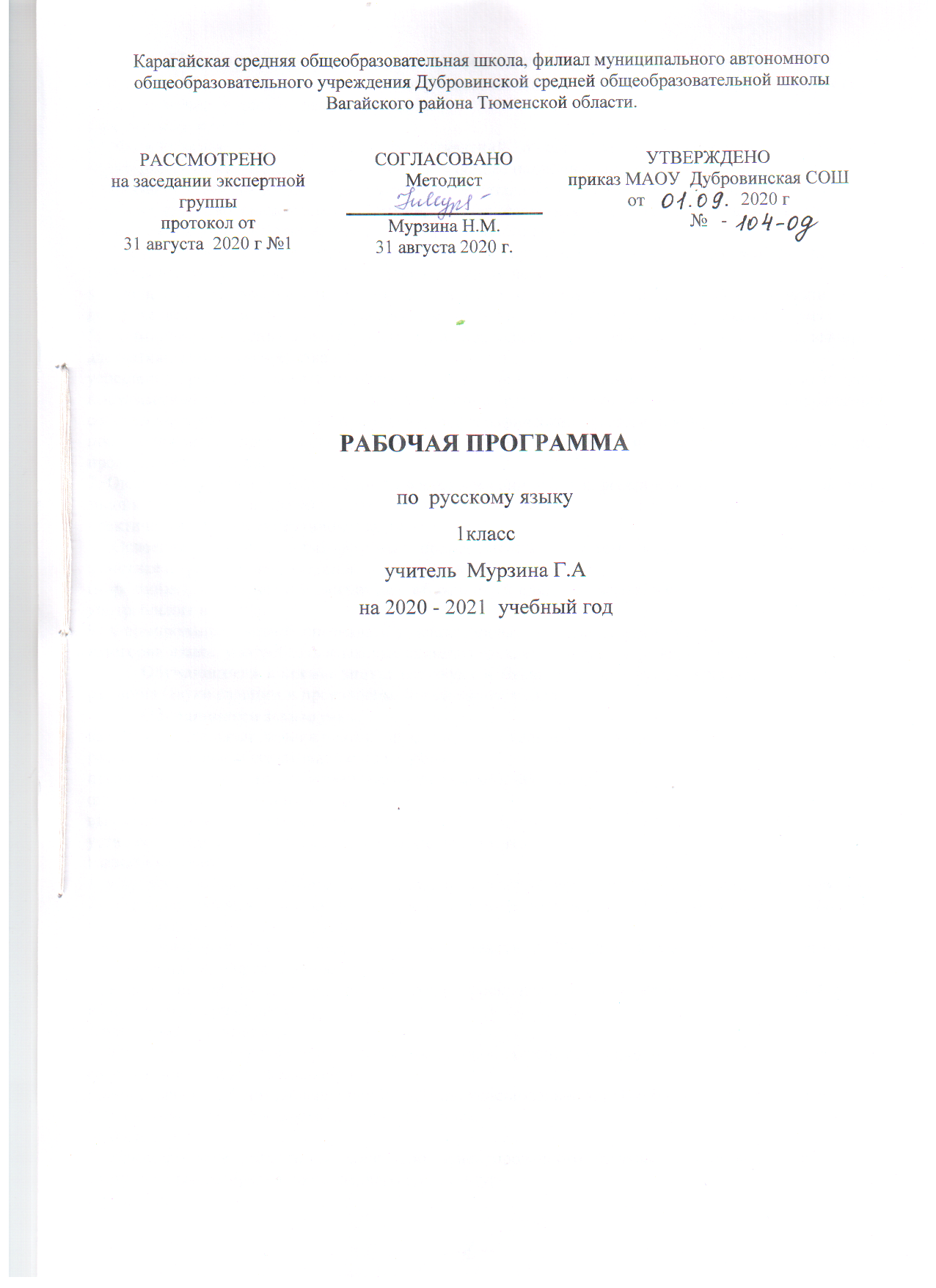 Планируемые результаты освоения учебного предмета «Русский язык»Личностные результаты:1) формирование основ российской гражданской идентичности, чувства гордости за свою Родину, российский народ и историю России, осознание своей этнической и национальной принадлежности; формирование ценностей многонационального российского общества; становление гуманистических и демократических ценностных ориентаций; 2) формирование целостного, социально ориентированного взгляда на мир в его органичном единстве и разнообразии природы, народов, культур и религий; 3) формирование уважительного отношения к иному мнению, истории и культуре других народов; 4) овладение начальными навыками адаптации в динамично изменяющемся и развивающемся мире; 5) принятие и освоение социальной роли обучающегося, развитие мотивов учебной деятельности и формирование личностного смысла учения; 6 6) развитие самостоятельности и личной ответственности за свои поступки, в том числе в информационной деятельности, на основе представлений о нравственных нормах, социальной справедливости и свободе; 7) формирование эстетических потребностей, ценностей и чувств; 8) развитие этических чувств, доброжелательности и эмоционально-нравственной отзывчивости, понимания и сопереживания чувствам других людей; 9) развитие навыков сотрудничества со взрослыми и сверстниками в разных социальных ситуациях, умения не создавать конфликтов и находить выходы из спорных ситуаций; 10) формирование установки на безопасный, здоровый образ жизни, наличие мотивации к творческому труду, работе на результат, бережному отношению к материальным и духовным ценностям.Метапредметные результаты:1) овладение способностью принимать и сохранять цели и задачи учебной деятельности, поиска средств ее осуществления 2) освоение способов решения проблем творческого и поискового характера; 3) формирование умения планировать, контролировать и оценивать учебные действия в соответствии с поставленной задачей и условиями ее реализации; определять наиболее эффективные способы достижения результата; 4) формирование умения понимать причины успеха/неуспеха учебной деятельности и способности конструктивно действовать даже в ситуациях неуспеха; 5) освоение начальных форм познавательной и личностной рефлексии; 6) использование знаково-символических средств представления информации для создания моделей изучаемых объектов и процессов, схем решения учебных и практических задач; 7) активное использование речевых средств и средств информационных и коммуникационных технологий (далее - ИКТ) для решения коммуникативных и познавательных задач; 8) использование различных способов поиска (в справочных источниках и открытом учебном информационном пространстве сети Интернет), сбора, обработки, анализа, организации, передачи и интерпретации информации в соответствии с коммуникативными и познавательными задачами и технологиями учебного предмета; в том числе умение вводить текст с помощью клавиатуры, фиксировать (записывать) в цифровой форме измеряемые величины и анализировать изображения, звуки, готовить свое выступление и выступать с аудио-, видео- и графическим сопровождением; соблюдать нормы информационной избирательности, этики и этикета; 9) овладение навыками смыслового чтения текстов различных стилей и жанров в соответствии с целями и задачами; осознанно строить речевое высказывание в соответствии с задачами коммуникации и составлять тексты в устной и письменной формах;  10) овладение логическими действиями сравнения, анализа, синтеза, обобщения, классификации по родовидовым признакам, установления аналогий и причинно-следственных связей, построения рассуждений, отнесения к известным понятиям; 11) готовность слушать собеседника и вести диалог; готовность признавать возможность существования различных точек зрения и права каждого иметь свою; излагать свое мнение и аргументировать свою точку зрения и оценку событий; 12) определение общей цели и путей ее достижения; умение договариваться о распределении функций и ролей в совместной деятельности; осуществлять взаимный контроль в совместной деятельности, адекватно оценивать собственное поведение и поведение окружающих; 13) готовность конструктивно разрешать конфликты посредством учета интересов сторон и сотрудничества; 14) овладение начальными сведениями о сущности и особенностях объектов, процессов и явлений действительности (природных, социальных, культурных, технических и др.) в соответствии с содержанием конкретного учебного предмета; 15) овладение базовыми предметными и межпредметными понятиями, отражающими существенные связи и отношения между объектами и процессами; 16) умение работать в материальной и информационной среде начального общего образования (в том числе с учебными моделями) в соответствии с содержанием конкретного учебного предмета.Предметные результаты:   1) формирование первоначальных представлений о единстве и многообразии языкового и культурного пространства России, о языке как основе национального самосознания; 2) понимание обучающимися того, что язык представляет собой явление национальной культуры и основное средство человеческого общения, осознание значения русского языка как государственного языка Российской Федерации, языка межнационального общения; 3) сформированность позитивного отношения к правильной устной и письменной речи как показателям общей культуры и гражданской позиции человека; 4) овладение первоначальными представлениями о нормах русского и родного литературного языка (орфоэпических, лексических, грамматических) и правилах речевого этикета; умение ориентироваться в целях, задачах, средствах и условиях общения, выбирать адекватные языковые средства для успешного решения коммуникативных задач; 5) овладение учебными действиями с языковыми единицами и умение использовать знания для решения познавательных, практических и коммуникативных задач.Содержание учебного предмета «Русский язык» Добукварный периодВыработка правильной осанки. Подготовительные упражнения для развития глазомера, кисти рук и мелких мышц пальцев: обводка, штриховка, соединение линий и фигур, рисование и раскрашивание узоров.Букварный (основной) период Обучение письмуВыработка правильной осанки.Подготовительные упражнения для развития глазомера, кисти рук и мелких мышц пальцев: обводка, штриховка, соединение линий и фигур, рисование и раскрашивание узоров.Знакомство с начертанием всех букв, основными типами их соединений. Обозначение звуков соответствующими буквами рукописного шрифта. Выработка связного и ритмичного написания букв и их соединений в словах. Запись слов и предложений. Списывание слов и предложений.     Проверка написанного при помощи сличения с текстом – образцом.Письмо под диктовку слов, написание которых не расходится с произношением, и предложений.Правильное написание предложений. Выработка умения писать большую букву в именах собственных. Привлечение внимания детей к словам, написание которых расходится с произношением.Знакомство с правилами гигиены письма.Послебукварный период Подготовка к изучению русского языкаПрактическое применение правил о правописании жи-ши, ча-ща, чу-щу, о большой букве в именах собственных, о написании предложений, о переносе слов с буквой в середине слова, с ь в середине слова, о постановке ударения.Речь и ее значение в жизни человека. Знакомство с текстом и его значение.Составление предложений на определенную тему по картине, серии сюжетных картинок, по личным наблюдениям.Речевая этика. Культура общения.Письмо под диктовку слов, написание которых не расходится с произношением, и предложений, состоящих из этих слов.Наблюдение над словами, написание которых расходится с произношением.Упражнения детей в связности, ритмичности написания букв, слогов, слов и небольших предложений. Закрепление гигиенических навыков письма.  Выполнение упражнений и заданий в учебнике «Русский язык». Упражнения в звуко-слоговом и звуко-буквенном анализе слов. Простейшие пересказы прочитанного.  Речевые ситуации с включение слов, употребляемых при приветствии и прощании, при выражении извинения и благодарности.Русский язык Наша речь Знакомство с учебником. Язык и речь, их значение в жизни людей. Виды речи (общее представление).Текст, предложение, диалог Предложение как группа слов, выражающая законченную мысль. Диалог. Чтение текста по ролям. Знакомство с понятием «Диалог». Постановка знаков препинания в конце предложения (точка; вопросительный, восклицательный знаки). Списывание диалога с печатного образца.Слова, слова, слова… Наблюдение над значением слов. Классификация слов в зависимости от их морфологической принадлежности. Письмо под диктовку. Наблюдение над употреблением однозначных и многозначных слов, а также слов, близких и противоположных по значению в речи, приобретение опыта в их различении. Составление текста по рисунку и опорным словам.Слово и слог Составление схем слов. Подбирать слова к схемам и схемы к словам. Упражнение в делении слов на слоги. Классификация слов в зависимости от количества слогов в них. Нахождение ударного слова. Классификация слов в зависимости от количества слогов в них. Запись слов под диктовку.Перенос слов Классификация слов в зависимости от количества слогов в них. Деление для переноса слов с мягким знаком в середине. Отработка навыка переноса слов. Деление слов для переноса. Запись слов под диктовку.Ударение (общее представление) Графическое обозначение ударения. Слогоударные модели слов. Произношение звуков и сочетаний звуков в соответствии с нормами современного русского литературного языка. Знакомство с орфоэпическим словарём. Коллективное составление содержания основной части сказки.Звуки и буквы Произношение звуков в слове и вне слова, распознавание гласных звуков, а также букв, которыми они обозначаются на письме. Знакомство с алфавитом. Правильное называние букв, их последовательности. Использование алфавита при работе со словарями. Запись слов в алфавитном порядке. Смыслоразличительная роль гласных звуков и букв, обозначающих гласные звуки. Составление развёрнутого ответа на вопрос. Ударные и безударные гласные звуки. Произношение ударного (безударного) гласного звука в слове и его обозначение буквой на письме. Знакомство со способами проверки написания буквы, обозначающей безударный гласный звук. Дифференциация звуков в словах. Различение согласных звуков. Подбор слов с определенным согласным звуком. Дифференциация звуков в словах. Различение согласных звуков. Сравнение способов обозначения мягкости согласных звуков, звука [й’]; выбор нужного способа в зависимости от позиции звука в слове. Применение правил графики и орфографии, правил переноса слов с буквой й в середине слова. Восстановление текста с нарушенным порядком предложений. Твёрдые и мягкие согласные звуки. Обозначение мягкости согласных звуков на письме буквами и, е, ё, ю, ь. Мягкий знак как показатель мягкости согласного звука. Согласные парные и непарные по твёрдости и мягкости. Согласные звонкие и глухие. Звонкие и глухие согласные звуки на конце слова. Шипящие согласные звуки. Буквосочетания ЧК, ЧН, ЧТ. Буквосочетания ЖИ–ШИ, ЧА–ЩА, ЧУ–ЩУ. Заглавная буква в словах. Заглавная буква в именах, фамилиях, отчествах, кличках животных, названиях городов. Итоговое повторение Отработка написания слов с изученными орфограммами. Обобщение изученного в первом классе.Тематическое планирование с указанием количества часов, отводимых на освоение каждой темы.ПредметПодготовительный период (4 учебные недели)Букварный период    (16 учебных недель)Послебукварный  период(3 учебные недели)ИтогоЛитературное чтение17 ч63 ч12 ч92 чРусский язык22 ч78 ч15 ч115 чИтого39ч141 ч27 ч207 ч